Annie Sloan Antoinette: odcień idealny dla najmłodszychRomantyczny i dziewczęcy odcień farby to idealne rozwiązanie do pokoju dziecięcego. Jak aplikować tego typu produkt?Romantyczny odcień AntoinetteW Twoim domu zagościł nowy członek rodziny. Czas więc na przygotowanie do godnego przyjęcia malucha. Pędzle w dłoń, czeka nas prawdziwa zabawa. Co prawda maluch w pierwszych miesiącach życia nie odróżnia określonych kolorów, nie przeszkadza to jednak rodzicom w tworzeniu przytulnego i przyjaznego najmłodszym wnętrza. Jeśli w pokoiku znajdują się drewniane elementy lub rozważasz ich implementację we wnętrzu, warto pokryć taki element przy pomocy farby kredowej Annie Sloan Antoinette. Ten lekki, bazujący na wodzie produkt, pozwala na precyzyjną pracę z drewnem.Jak przygotować się do użycia farb Annie Sloan?Sprawa będzie prosta, jeśli korzystał będziesz z surowego drewna. W takim przypadku jedyną pracą będzie dokładne pokrycie powierzchni (i ewentualne jej utrwalenie). Warto jednak nadmienić, że farb kredowych używają najczęściej ci, którzy chcą odświeżyć meble - stoliki, krzesła, ławeczki, których nie chcemy się pozbyć, lecz wymagają od nas niewielkiego liftingu. Annie Sloan Antoinette to coś specjalnego dla zwolenników pastelowych odcieni, którzy pragną stworzyć niezwykle romantyczną atmosferę w swoim domu.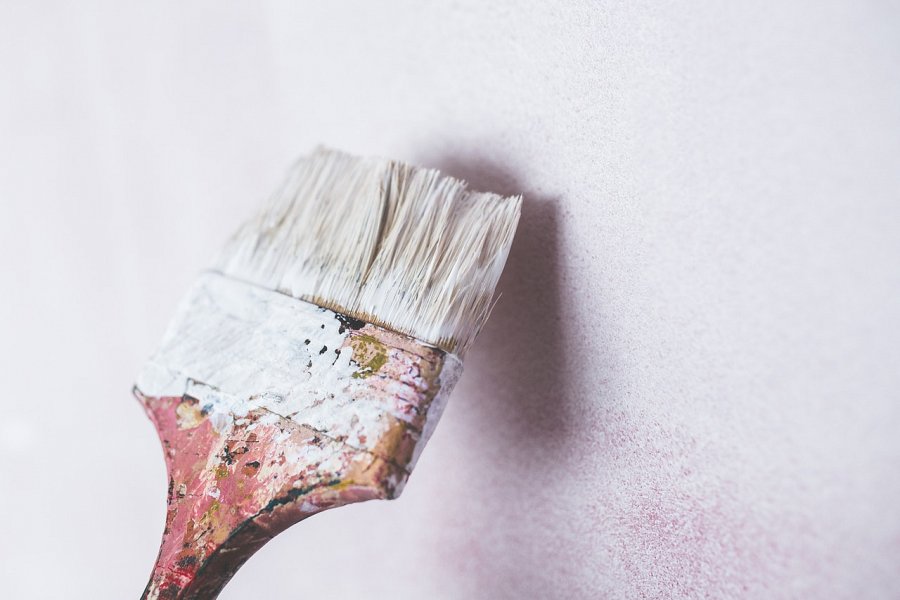 Aplikujemy farbę Annie SloanPierwszym krokiem powinno być zeszlifowanie brudu i pozostającej warstewki lakieru z drewna. Należy użyć do tego szlifierki lub, mechanicznie, przy pomocy papieru ściernego o średniej grubości. Następnie wstrząśnij Annie Sloan Antoinette i przy pomocy pędzla średniej miękkości nakładaj sukcesywnie produkt cienkimi warstwami.